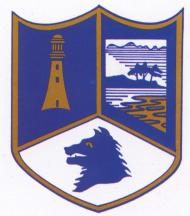 Friday 15th September, 2017UVHS Swing BandParis Tour, 2018Dear Parents,Following our highly successful tour to Germany in July, where the band gave some outstanding concerts we are now looking to booking the next Wind Band tour in 2019.  However, as you have probably heard, we have just received an invitation to take the Swing Band to Paris next July to help celebrate Bastille Day. The school has approved this trip as it is such an accolade to be asked to perform at both Disneyland and in central Paris over such an important weekend for the country.We plan to depart from UVHS at about 00:05 on Friday 13th July, 2018, and return late on Monday 16th July, 2018.  The accommodation is on half-board basis at the Residence Internationale de Paris, just outside central Paris, with students having to pay for meals ‘en route’, lunches and additional refreshments.  The band will perform 2 concerts whilst in France, Disneyland on Saturday 14th and Le Jardin de Luxembourg on Sun 15th.  As well as these highly prestigious concerts, students will receive free passes to Disneyland on the Saturday, and we will do some sightseeing in Paris on the Sunday. Transport will be by one coaches (without trailer) and via the Dover-Calais ferry route which, despite the distance, is by far the most cost-effective route. The cost of this tour is £370 per student, but the Friends of UVHS Music will subsidise the cost for all band members by £70, bringing the students charge to  £300 each.  There is additional financial support available to those families who require it and/or with two or more children going on the tour – please contact me if you feel you need assistance: no band member is ever denied the chance to go on tour on grounds of finance.  We will require a deposit of £100 which is required by October 1st, followed by 2 instalments of £100 by 1st February, 2018, and 1st May, 2018, respectively.If you wish your child to participate on the tour, please make a deposit payment of £100 by Friday 1st  October.  All those students going on the tour will be expected to attend rehearsals regularly, or to give valid reasons for absence in advance.We prefer to accept contributions on-line via your Parentpay account.  Please note you will need to give electronic consent for your child’s participation in this trip. Medical notes and emergency contact details will be collected in May, but please be aware that we do not travel on group passports so every student will need a valid passport before departure.If you wish to pay by cash or cheque, please complete the consent slip below and return it in an envelope clearly marked with your child’s name, form and trip details “Swing Band – Paris Tour, 2018”.Swing Band uniform is: black band shirt (provided by the Friends), black trousers/skirt, black socks & shoes). May I also take this opportunity to ask all parents to make sure that they are signed up to the Performing Arts Blog, accessed via the ‘Links’ tab on the school website. The majority of messages from the Performing Arts are done via the blog now, not via letter, and it is important for us to know that you are receiving them. There is also an online calendar which allows you to keep up to date with concert dates, fundraising events and Friends of UVHS meetings.Should you have any queries, please do not hesitate to contact me.Yours,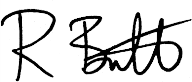 Richard ButlerIf paying by cash or cheque, please include this slip with paymentUVHS Swing BandParis Tour, 2018NAME: _____________________________________________		FORM: ______I wish my child to go on the Swing Band concert tour to Paris in July 2018 and enclose a deposit of £100.  I understand that their place on the tour is subject to reliable attendance and commitment to Music at UVHS.SIGNED (parent/guardian): ___________________________________________